Работа секции «Экологическая безопасность производства»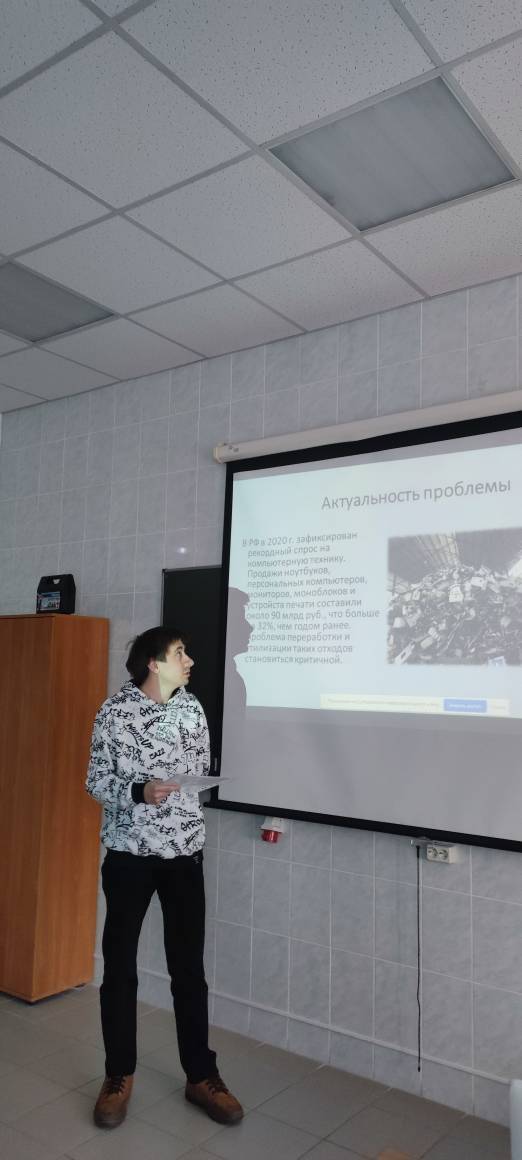 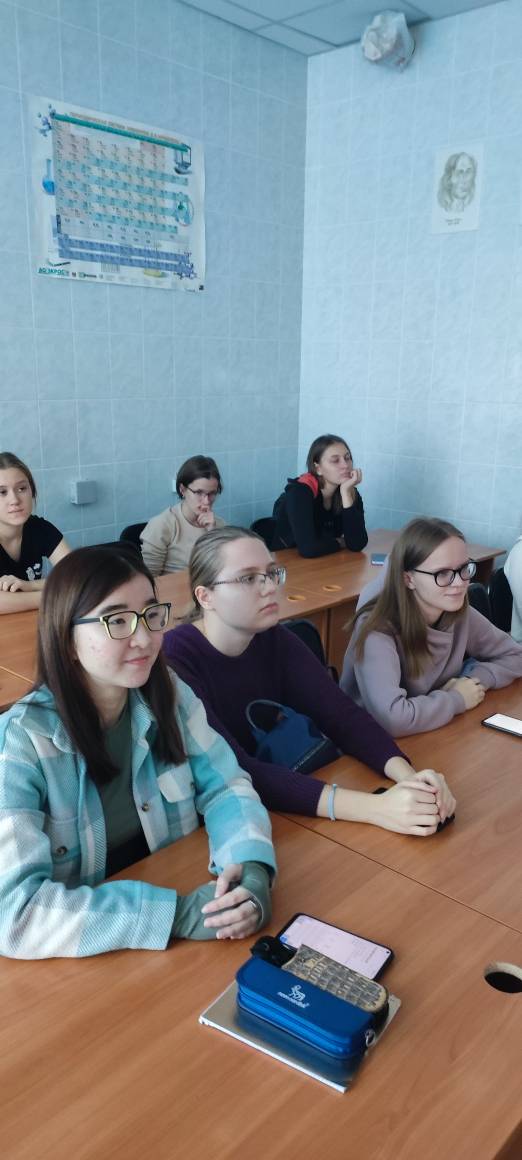 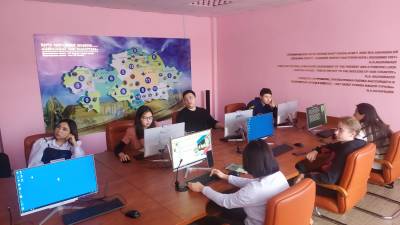 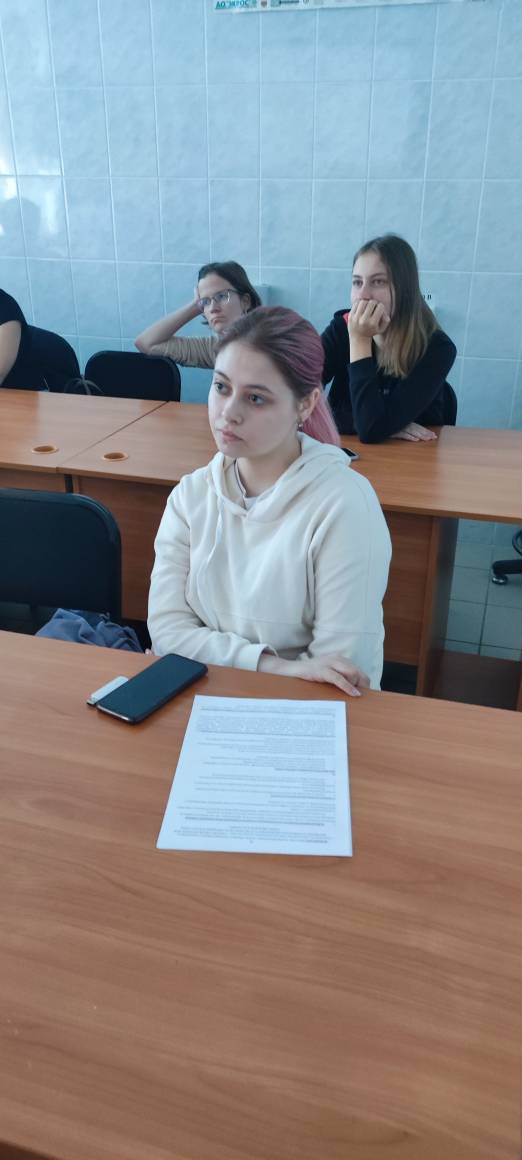 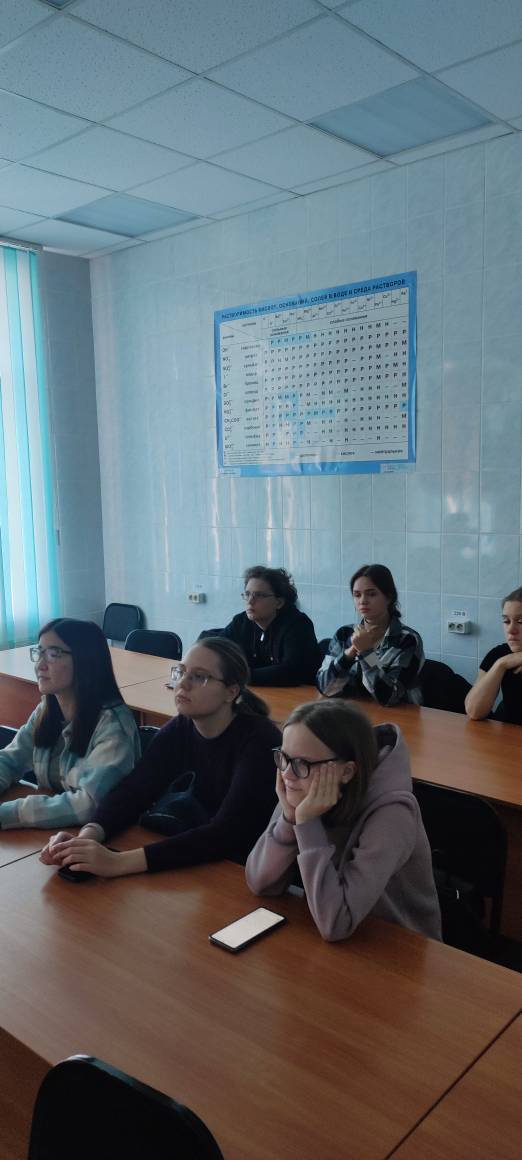 